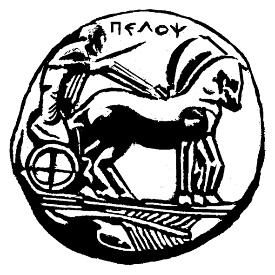 ΤΜΗΜΑ ΚΟΙΝΩΝΙΚΗΣ ΚΑΙ ΕΚΠΑΙΔΕΥΤΙΚΗΣ ΠΟΛΙΤΙΚΗΣΠΑΝΕΠΙΣΤΗΜΙΟΥ ΠΕΛΟΠΟΝΝΗΣΟΥ“ΠΟΙΟΤΗΤΑ, ΚΑΙΝΟΤΟΜΙΑ ΚΑΙ ΤΕΚΜΗΡΙΩΣΗ ΣΤΗΝ ΕΚΠΑΙΔΕΥΣΗ”Επιμορφωτικό Πρόγραμμα(με συνδυασμό κατά πρόσωπο και από απόσταση επιμόρφωσης)30 Αυγούστου - 11 Οκτωβρίου 2014Επιθυμώ να παρακολουθήσω την ακόλουθη θεματική ενότητα του προγράμματοςΗλεκτρονική Μάθηση (e-learning) και Συστήματα Διαχείρισης Μάθησης ΑΤΟΜΙΚΗ Ή ΟΜΑΔΙΚΗ ΕΓΓΡΑΦΗΑ.  ΑΤΟΜΙΚΗ ΕΓΓΡΑΦΗΟΝΟΜΑΤΕΠΩΝΥΜΟ:_________________________________________________ΤΗΛΕΦΩΝΟ:_________________________________________________________Ε-ΜAIL:_____________________________________________________________ΕΠΑΓΓΕΛΜΑΤΙΚΗ ΑΠΑΣΧΟΛΗΣΗ:__________________________________________________________________________________________________________ΗΜΕΡΟΜΗΝΙΑ ΥΠΟΒΟΛΗΣ ΑΙΤΗΣΗΣ:_________________________________ΉΒ. ΟΜΑΔΙΚΗ ΕΓΓΡΑΦΗΟΝΟΜΑΤΕΠΩΝΥΜΟ Α’ :_____________________________________________ΤΗΛΕΦΩΝΟ:_________________________________________________________Ε-ΜAIL:_____________________________________________________________ΕΠΑΓΓΕΛΜΑΤΙΚΗ ΑΠΑΣΧΟΛΗΣΗ:__________________________________________________________________________________________________________ΟΝΟΜΑΤΕΠΩΝΥΜΟ Β’ :_____________________________________________ΤΗΛΕΦΩΝΟ:_________________________________________________________Ε-ΜAIL:_____________________________________________________________ΕΠΑΓΓΕΛΜΑΤΙΚΗ ΑΠΑΣΧΟΛΗΣΗ:__________________________________________________________________________________________________________ΟΝΟΜΑΤΕΠΩΝΥΜΟ Γ’ :_____________________________________________ΤΗΛΕΦΩΝΟ:_________________________________________________________Ε-ΜAIL:_____________________________________________________________ΕΠΑΓΓΕΛΜΑΤΙΚΗ ΑΠΑΣΧΟΛΗΣΗ:__________________________________________________________________________________________________________ΗΜΕΡΟΜΗΝΙΑ ΥΠΟΒΟΛΗΣ ΑΙΤΗΣΗΣ:_________________________________Στείλτε τη φόρμα εγγραφή σας στο summer_korinthos@uop.gr ή με φαξ στο 27410-74990